Panasonic nanoe™ MOISTURE+ und Mineral Haartrockner EH-NA0J
Stärkeres Haar von der Wurzel bis in die Spitzen1PRESSEINFORMATION
Nr. 39/FY 2023, Februar 2024Diesen Pressetext und die Pressefotos (downloadfähig mit 300 dpi) finden Sie im Internet unter www.panasonic.com/de/presseHamburg, Februar 2024 – Umfassende Haarpflege einfach beim Trocknen? Mit dem nanoeTM MOISTURE+ und Mineral Haartrockner EH-NA0J präsentiert Panasonic einen echten Gamechanger für die tägliche Haarpflege. Seine innovativen Technologien sorgen für stärkeres Haar von der Wurzel bis in die Spitzen1. Nicht nur fliegende, statisch aufgeladene Haare gehören der Vergangenheit an. Das Haar wird insgesamt glänzender, geschmeidiger und leichter zu stylen. Dazu bringt der Panasonic EH-NA0J verwöhnende Pflege für das Gesicht mit.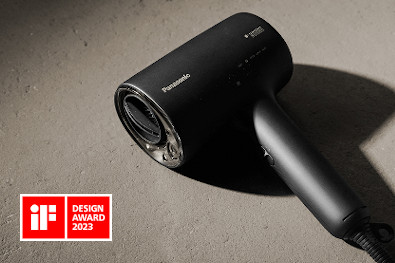 Während übliche Haartrockner zu sprödem, trockenem Haar führen können, pflegt der Panasonic EH-NA0J mit seiner patentierten nanoe™ Technologie das Haar von innen. Hierfür verwandelt er Feuchtigkeit aus der Luft in ultrafeine Wasserpartikel, die 1000-mal mehr Feuchtigkeit enthalten als übliche negative Ionen. Diese Partikel sind so winzig, dass sie durch die äußere Schuppenschicht tief in das Haar eindringen können und es von innen intensiv mit Feuchtigkeit versorgen.
Das einzigartige System des EH-NA0J bietet dabei mehr als reparierende Pflege. Es schützt auch die Haarfarbe vor dem Verblassen durch Hitzestyling, Umwelteinflüsse und tägliche Beanspruchung. So sieht die Haarfarbe länger lebendig3 und wie frisch aus dem Salon aus. 
Ausgezeichnet
Dank seines neuen, leichten und kompakten Designs wurde der EH-NA0J kürzlich mit dem iF DESIGN AWARD, einem der weltweit renommiertesten Designpreise, ausgezeichnet.

Geschmeidiges, seidiges Haar 
Die nanoe™ MOISTURE+ Technologie reduziert sofort Frizz, statische Aufladung und fliegendes Haar. Das neue kompakte Design des EH-NA0J, bei dem der nanoe™ Auslass näher an das Haar herangerückt ist als bei den Vorgängermodellen, erleichtert dabei die Feuchtigkeitsversorgung des Haares. Die Mineral-Technologie verbessert die Haarqualität, indem sie die Schuppenschicht des Haares stärkt und schließt. Auf diese Weise werden Reibungsschäden und Haarbruch durch das tägliche Bürsten reduziert.

Verschiedene Modi für Haar, Kopfhaut und Gesicht
Für eine optimale Feuchtigkeitsversorgung und starke Haarwurzeln sorgt der Kopfhautpflegemodus. Er trocknet das Haar sanft und effektiv bei gesenkter Temperatur.  Der Haarspitzenpflegemodus steuert den Luftstrom für ein glattes Finish und eine bessere Kämmbarkeit bis in die Spitzen. Der Heiß-Kalt-Wechselmodus schließlich bringt das Haar zum Glänzen und erleichtert das Styling. Dabei wird das Haar mit heißer Luft sanft gedehnt und entspannt, während es mit kalter Luft geschmeidig gehalten und versiegelt wird. Die glatte Haaroberfläche reflektiert das Licht und hilft z.B. Locken zu bändigen und nach Wunsch zu stylen. Für eine Verwöhnbehandlung nach dem Föhnen bringt der EH-NA0J Haartrockner zudem einen Hautpflegemodus mit. Winzige Feuchtigkeitspartikel in Nanogröße spenden dem Gesicht tiefgehende Feuchtigkeit.

Intelligente Sensoren 
Zum Schutz der Haargesundheit ist der Panasonic EH-NA0J mit intelligenten Sensoren ausgestattet. Dieses Intelligent Sensing System hält die Temperatur beim Haare trocknen im optimalen Bereich und schützt so vor übermäßiger Hitze. Dank dieser fortschrittlichen Technologie sieht das Haar geschmeidig, glatt und gepflegt aus. 

Weitere Ausstattung
Der EH-NA0J verfügt außerdem über eine integrierte Schnelltrocknungsdüse, eine Stylingdüse und einen Diffusoraufsatz und ist damit für unterschiedliche Wunschlooks ausgestattet.

Preise und Verfügbarkeit
Der Panasonic EH-NA0J ist ab sofort für 279 EUR (unverbindliche Preisempfehlung inklusive MwSt.) erhältlich.

Alle Informationen zum neuen EH-NA0J finden Sie hier: https://www.panasonic.com/de/consumer/koerperpflege-gesundheit/beauty-care/haarpflege/eh-na0j.html
Folgen Sie uns für Neuigkeiten und Informationen zu Panasonic Personal Care Produkten auf Instagram und TikTok.

1 Labortest zur Wirkung auf Haarspitzen, SGS, Japan, Dezember 2023; Labortest zu fliegenden Haaren, SGS Proderm, Deutschland, Mai 2023; 5-wöchiger Heimgebrauchstest (N=152 Frauen), Großbritannien, Dezember 20232 Labortest über Farbverblassen mittels Spektrometer, SGS, Japan, Dezember 2023.
3 5-wöchiger Heimgebrauchstest (N=152 Frauen), Großbritannien, Dezember 2023.


Über die Panasonic Group:Die 1918 gegründete Panasonic Group ist heute weltweit führend in der Entwicklung innovativer Technologien und Lösungen für eine Vielzahl von Anwendungen in den Bereichen Unterhaltungselektronik, Wohnungsbau, Automobil, Industrie, Kommunikation und Energie. Am 1. April 2022 wurde die Panasonic Group in ein operatives Unternehmenssystem umgewandelt, wobei die Panasonic Holdings Corporation als Holdinggesellschaft fungiert und acht Unternehmen unter ihrem Dach angesiedelt sind. Die Gruppe erzielte in dem am 31. März 2023 zu Ende gegangenen Geschäftsjahr einen konsolidierten Nettoumsatz von 59,4 Milliarden Euro (8.378,9 Billionen Yen).
Wenn Sie mehr über die Panasonic Group erfahren möchten, besuchen Sie bitte:https://holdings.panasonic/global/ 
Weitere Informationen:Panasonic Deutschlandeine Division der Panasonic Marketing Europe GmbHWinsbergring 1522525 HamburgAnsprechpartner für Presseanfragen:
Panasonic Pressebüro
E-Mail: panasonic-pr@jdb.de